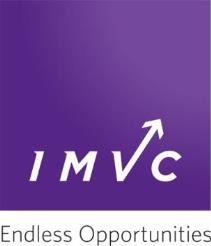 2021 Student HandbookVET Delivered to Secondary StudentsContentsWelcomeWe are looking forward to working with you throughout the course to create a memorable, positive and productive learning experience for you.If at any stage you have any questions about the course please talk to your trainer or a member of staff.About the IMVCThe Inner Melbourne VET Cluster (IMVC) is a not-for-profit incorporated association established in 1998. IMVC develops and implements best-practice initiatives and models to serve the needs of young people.The IMVC provides a range of courses giving us the capability to provide our students and clients with a holistic approach to the development of skills, assets, opportunities and capabilities to:Learn – participate in education and trainingWork – participate in employment, unpaid or voluntary work andEngage – connect with people and communityThe IMVC mainly works in the Inner, Northern and Eastern regions of Melbourne. We are well respected amongst IMVCs, government, industry and the broader community.IMVC’s programs overall are aimed at skill shortage areas.Programs at IMVC include the following:Career and Transition Programs – provide assistance in skills development and exploring career paths and opportunities in targeted industry areas;Employment Programs – IMVC pro-actively engages in the development of initiatives that address the challenges marginalised communities face in securing long-term employment;Facilitation of Vocational Training – linking young people with Registered Training Organisations to undertake over 30 accredited coursesDelivery of Vocational Training – directly providing low-cost access to accredited (as an RTO) and pre-accredited training (as a Learn Local Provider). Accredited courses on scope include:SHB20116 Certificate II in Retail Cosmetics SHB20216 Certificate II in Salon Assistant SIT20316 Certificate II in Hospitality SIT20416 Certificate II in Kitchen Operations CUA31015 Certificate III Screen and Media SHB30215 Certificate III in Make-Up2280VIC Certificate I in Employment PathwaysFour units from AUR20316 Certificate II in Bicycle Mechanical TechnologyYouth Services – IMVC provides a diverse suite of youth support services that include outreach, tailored case management services and re-engagement programs to support the transition of young people into further education, training and employment;National Disability Coordination Officer Program– provides information, coordination and referral services for people with a disability who are looking for post IMVC education and training, to help them gain employment;Social Enterprise Program – Australia’s first social enterprise hair salon, Avidity. Programs at Avidity provide marginalised members of our community with opportunities for training and employment.Contact InformationIMVC Head Office:Level 1, 71 Palmerston Crescent South Melbourne VIC 3205Tel: (03) 9686 2354Fax: (03) 9686 3572Website: www.imvc.com.au2021 VET DatesIMVC’s Statement of PrinciplesThe IMVC supports and promotes the principles and practice of Australian democracy, including a democratically elected government and the rule of law. IMVC supports and promotes equal rights for all before the law, freedom of religion and freedom of speech and association, and values of openness and tolerance.IMVC is committed to a policy of equal opportunity in employment and training which undertakes to:Promote equal rights and opportunities in all aspects of the IMVC’s activities;Treat all staff, students and contractors equally regardless of their background, sexual orientation, culture, gender, age, marital status, disability, ethnicity, religious or political beliefsCreate an environment where all staff and students are able to work effectively, without fear of discrimination, bullying or harassment.Use non-discriminatory, inclusive language and practicesBeing fair, equitable and sensitive to the diverse needs of our students, staff and contractors and to supporting access by disadvantaged groups with due regard and respect for the sensitivities of all stakeholders.Governing Bodies, Laws and RegulationsA Registered Training Organisation is governed by several Authorities, Laws and Regulations, both State and National. These determine the standards which IMVC. must comply to. To ensure all persons associated with IMVC are aware of the requirements, brief descriptions have been included below for reference.Victorian Registration and Qualifications Authority (VRQA)The VRQA regulates all education and training providers in Victoria from home schooling to higher education including overseas secondary student exchange organisations. The VRQA maintains a register of all schools and providers in Victoria and the accredited qualifications they offer. Every providers, unit and qualification on the register has met standards required under the Education and Training Reform Act and regulations. *Reference: http://www.vrqa.vic.gov.au/National Standards for Registered Training OrganisationsAs a Registered Training Organisation IMVC is governed by the Australian Quality Training Framework (AQTF). The Australian Quality Training Framework (AQTF) is the national set of standards which assures nationally consistent, high-quality training and assessment services for the clients of Australia’s vocational education and training (VET) system.The key features of Australian Quality Training Framework are:Outcome Focused - The AQTF focuses on the quality of services and outcomes being achieved for clients rather than the inputs used to get there. This means that RTOs have more flexibility in demonstrating how their individual approaches provide quality training outcomes for their clientsNationally Consistent - Individuals expect that they can use the skills from nationally endorsed qualifications across Australia and employers expect that the staff they hire have the same skills no matter where they were trained. For this reason the AQTF includes national guidelines for a registering body to ensure consistent interpretation and implementation of AQTFStreamlined - The Standards for RTOs have been simplified and streamlined to focus on outcomes. The AQTF places the focus of quality assurance on training and assessment, client services and management systemsTransparent - National guidelines, handbooks and guides are readily accessibleEnrolmentAn outline of the course has been given to you at the VET in Schools Orientation night or by your school VET Coordinator.All prospective students enrolling into an IMVC VET in Schools course are required to complete the following: Online Language Literacy and Numeracy Review and Enrolment form including Privacy Notice, QMS:600-32 Student Code of Conduct, QMS:600-38 VET Permission to collect and use Information, Special Provision Application (as applicable), QMS:300-34 Disclosure of Information Form. These forms will be explained to you in detail as you go through them so please ask questions if you do not understand something. Some of these forms will require your parent/guardian signatures.Unique Student Identifier: USIAll students who enrol into an accredited course are required to have or obtain a Unique Student Identifier (USI). IMVC requires this as part of the VTG regulations. Without this IMVC cannot issue you with your Certificate/Statement of Results or Statement of Attainment.You are able to obtain a USI by either:Referring to the USI website orCompleting a form so that IMVC is able to obtain one on your behalf.Please contact the IMVC RTO Administrator if you require further information. There is no fee associated with this.Language Literacy & Numeracy (LLN) AssistanceIn order to give students who enrol with IMVC every opportunity to successfully complete their course, all students are asked to undertake an LLN assessment. Students who either declare or are identified with LLN issues will be offered additional support to ensure they are able to participate actively and effectively in the selected course of study.Course OrientationCourse orientation is offered at the VET in Schools Orientation night in Term IV and again at the commencement of the first class. The orientation will cover a range of topics including the following information:Course Content -What you can expect to learnStudent Participation – What you can expect from your fellow studentsTrainer/Assessor expertise & experience – What you can expect from your trainer/assessorIMVC – What other courses or course s are offeredWork Placement – What you can expect from the Host employerQualification – Where will it take me?Structured Workplace LearningWork placement is an integral part of IMVC vocational training courses. Your school and the Industry and Engagement team will assist you to identify and secure appropriate host employers to provide you with relevant and meaningful structured workplace learning opportunities. Your trainer will discuss these requirements at orientation.ExcursionsThere may be excursions planned during your course. They are beneficial to course work. In most cases there will be little to no expense, and where genuine financial hardship is an issue we do have options available.You will be given a QMS:600-27 Excursion Notification Form for your parent/guardian to sign. This must be returned to your trainer prior to the excursion.AttendancesStudent attendances are recorded at every session and on the IMVC portal if it is a Cluster facilitated program. This is a legal requirement under the Education Reforms ACT and Occupational Health and Safety Guidelines. In addition to this, the IMVC requires students to attend a minimum of 80% of classes. This is to ensure that students gain the required skills and knowledge to successfully complete the course. Class discussions are an integral part of the learning and provide discussions that are not necessarily found in a resource book. Attendance rolls will be taken at each session.AbsencesAttendance at scheduled courses classes is paramount in ensuring students gain the maximum benefits associated with their training and fulfil the attendance requirements of their course. Any absences should be recorded as per school protocol. Students who are absent will be noted as ‘at risk’ and recorded on the IMVC portal. This information is relayed to your School VET Coordinator.PunctualityStudents are asked to be punctual to all classes. Those who arrive late will be marked accordingly. If a student establishes a pattern of lateness this may be treated as a behavioural issue and disciplinary action may be taken.Support ServicesAll students will be made aware of support services and accessibility issues. Wherever possible, modified facilities and resources will be provided to assist students with specific disabilities. Where required, additional support and assistance can be obtained or IMVC will outsource to appropriate local welfare and guidance support services. In order to gain feedback on the provisions and quality of student services, students will be asked to complete a student survey.Student expected behavioursThe following information has been extracted from the QMS:600-32 Student Code of Conduct and was outlined at the VET Orientation Night:To be well informed about the requirements of the course that is being undertaken, to attend all set activities and classesBe fully committed to your own learning and the decisions you makeFollow program policies and procedures as outlined in the Student and Parent HandbookAccept the authority of staff membersTreat everyone with respectReject discrimination, harassment and bullyingWork with honesty, integrity and cooperatively with students and staffCommunicate with staff about your learning needs and any other concerns you may haveValue the diversity of students and staff, including different learning needsTo attend the program and be punctualTo advise the relevant staff member when you are unable to attend or need to arrive late or leave earlyBehave in an acceptable manner with courtesy and consideration for othersRefrain from behaviour which would interrupt the work of any class or hinder the learning opportunities of other studentsTo behave in a manner that does not endanger the health and safety of yourself or othersRespect program facilities and resources, and the property of staff and other studentsTrainers are also required to table with students (within the first two weeks) (i) competencies to be covered in the course, (ii) assessment criteria and weighting and (iii) exam requirements (if relevant).Access to Student RecordsStudents are permitted to access their student files to view their personal documentation. We ask that you call reception on (03) 9686 2354 to book a mutually agreeable time with the Vocational Training Manager. IMVC does not permit student taking files off-site.ResourcesThe IMVC has prepared and purchased resources to assist with delivery and assessment. You will be given copies of the resources – workbooks and assessments per unit and logbook for structured work placement.All VET students’ fees include payment for the resources.The Inner Melbourne VET Cluster will not be responsible for the workbooks once you have received them.Any workbook that is lost or damaged will need to be replaced by you at your own cost.It is compulsory for students to bring the workbook folder to every class.Any student who loses or damages their workbook will need to contact the IMVC on 9686 2354 to arrange a replacement.Replacement cost will be $50.00 per workbook.AssessmentsCompetency-based assessment consists of the gathering evidence to determine whether a person has achieved a standard of competence according to the training package guidelines. Each unit of competency will generally have two assessment tasks. This may include written assignments, short answer questions, tests, presentations, multiple choice, verbal questioning and observation. For each assessment you will be deemed satisfactory or not satisfactory. You need to achieve satisfactory for all assessment tasks to be competent in the unit.When a student is deemed not yet satisfactory, they may require further training, or they may need to produce additional evidence to address skills or knowledge gaps. Students are able to have a total of 3 submissions- the initial and a maximum of (2) resubmissions and remarking. All resubmissions should be in a different coloured pen or on other paper.For all written assessments, short answer and multiple choice questions the student is required to obtain 100% to achieve a satisfactory resultStudents should consider the following tips:Be aware of all requirements to achieve a satisfactory result in an assessment and/or be deemed competent in a unit of competencyBe aware of timeframes and communicate with your trainer/assessorPractise academic integrity and avoid plagiarism, cheating or collusion.Accept fair, helpful and timely feedback on assessment tasks including evaluation of performance and progress in a unit of study.Be aware of the Student Complaints and Appeals Policy and Students Complaints and Appeals Procedure which includes the procedure for appealing assessment decisions.Principles of AssessmentThe principles of assessment require that assessment is valid, reliable, flexible, and fair.Validity refers to the extent to which the interpretation and use of an assessment outcome can be supported by evidence. An assessment is valid if the assessment methods and materials reflect the elements, performance criteria, performance and knowledge evidence in the assessment requirements of the unit of competency, which can be supported by the evidence gathered.Reliability refers to the degree of accuracy and consistency of the assessment outcomes. In other words, two students with equal competence should receive similar outcomes at different places or times, regardless of the assessor conducting the assessment.Flexibility refers to the opportunity for a student to negotiate certain aspects of their assessment, such as timing, with their assessor. All students should be fully informed of the purpose of assessment, the assessment criteria, methods and tools used, and thecontext of the timing of the assessment.Fairness ensures particular students are not disadvantaged by assessment. For example, where possible reasonable adjustment enables assessment methods to be adjustedfor particular students, such as people with disabilities, or cultural differences.Rules of evidenceThe rules of evidence are aimed at ensuring the Inner Melbourne VET Cluster collects assessment evidence that is valid, sufficient, current, and authentic.Validity is focused on ensuring there is a clear relationship between the evidence requirements of the unit of competency and the evidence on which the assessment judgement is made.Sufficiency refers to the performance criteria and evidence guide being addressed, competency is demonstrated over a period of time, all dimensions of competency are addressed,and competency in different contexts is proven.Currency is where evidence demonstrates the student’s current knowledge and skills.Authenticity exists where it can be verified the evidence is the candidate’s own work.ExtensionsStudents who, for whatever reason, do not complete their course assessments are permitted to request an extension. The course extension request must be in writing and include the date by which the student expects to complete and the actions that will be put in place to ensure completion. Any course extension granted will be for no greater than 2 weeks after the end of the delivery period.Students will be noted as ‘at risk’ on the portal and a QMS:600-30 Student at Risk Notification Formwill be completed by the Trainer and kept on your student file until all assessments are complete. Once the assessment is completed and the student is deemed satisfactory the portal and at risk form will be updated.Special ConsiderationStudents may apply for special consideration on medical grounds for either assessment or when undertaking the Structured workplace learning. For further information please contact the Vocational Training Manager.Special ProvisionSpecial Provision is to provide eligible students with the reasonable opportunity to participate in and complete their course. This policy recognises that individual students may need special provisions to achieve the learning outcomes, and in assessment to demonstrate their learning and achievement.The provisions are available to all students. The courses and assessment tasks designed for students should allow each student to successfully complete the unit and or course while still adhering to the regulatory requirements. Students who are eligible for Special Provision are not exempt from meeting the requirements for Satisfactory Completion of units or from being assessed against the outcomes.The underlying principle of Special Provision is to ensure that the most appropriate, fair and reasonable arrangements and options are available for students to demonstrate their capabilities where their learning and assessment course s are affected by illness, impairment or personal circumstances.StrategiesThere are a number of alternative arrangements to enable students to be assessed against the unit outcomes, depending on the students’ circumstance. These may include:Rescheduling an assessment task/s accessModifying the unit of workProviding extra time to complete the unitAllowing the student extra time to complete the task/sSetting a substitute task of the same typeReplacing a task with a task of a different kindUsing a planned task to assess more outcomes or aspects of outcomes than originally intendedUsing technology, aides or other special arrangements to undertake assessment tasksDeriving a score from other assessments or work completed by the student (in circumstances where the above provisions are not feasible or reasonable).Appeals processIf a student’s request for special provision is rejected totally or in part, students will be advised in writing of the decision within 14 days. The student has the right to appeal the decision within 14 days, and should place their appeal in writing or email directed to:Executive Officer, Level 1, 71 Palmerston Crescent, South Melbourne 3205If you are requesting special provision or you are unsure about this process please discuss this with the Vocational Training Manager.Recognition of Qualifications issued by other RTOsIMVC will recognise of AQF qualifications/Statement of Results and Statements of Attainment issued by other RTOs.Reasons for applying for this would include applying for Credit Transfer of Units of Competency or if a qualification that you have obtained previously is required as a pre-requisite for the course that you are currently enrolling in.There is no cost involved to the student for this processCredit TransferCredit Transfer is a process that provides students with credit/s for unit/s of the course that they are currently enrolled into. This is based on either the student having previously successfully completed the same unit/s or units that are determined as equivalent in content and with the same learning outcomes. If the application is successful this decreases the number of units you have to undertake in order to complete the course.Students should apply for Credit Transfer before the course commences.To do this you will need to complete QMS:600-18 Application for Credit Transfer and submit this along with the original certificate/statement of attainment or statement of results to the Vocational Training Manager who will review the application and inform you of the outcome. There is no cost involved to the student for this process.Recognition of Prior Learning (RPL)RPL is an assessment process that recognises an individual’s skills and knowledge obtained through:Formal trainingInformal trainingWork experienceLife experienceThe IMVC will offer Recognition of Prior Learning (RPL) to all students undertaking an accredited course or qualification in line with the Australian Quality Training Framework regulations.Students requesting RPL will be referred to suitable Skills Vic approved RPL Registered Training Organisations (RTO’s) to undertake the RPL process at their own cost. A list of these providers will be given to the student on request. Students will then need to apply for National Recognition of the units with IMVC. These will be noted on their Statement of Attainment or Statement of Results as Credit Transfer (CT) refer to QMS:616 Recognition of qualifications issued by other RTO’s Policy and Procedure.Students who receive RPL from another provider during their course are able to apply for National Recognition as long as this is prior to structured training commencing in the unit/s they are applying for.Please contact the Vocational Training Manager for further details.Certificates and Statements of AttainmentUpon successful completion of all of the requirements for the qualification, students will receive a ccertificate and a Statement of Results.Statements of Attainments are issued to:Students who undertake partial qualificationsStudents who withdraw from the course and therefore do not achieve a full qualification orStudents that have not achieved competencies in all the units required to obtain the full certificate.Certificates and Statements of Attainment are issued within 30 days of the completion of the course or within 30 days after a special provision student formally withdraws if all payments have been completed.There is no fee associated with first Certificate/Statement of Results and/or Statement of Attainment. IMVC will charge a $20 administration fee if you require a replacement copy. For replacement certificates, please contact IMVC 03 9686 2354.Continuous ImprovementThe IMVC is committed to the planning, reviewing and continuous improvement of all courses. Students are asked to complete evaluations to assist with the review our course content, resources and trainer performance. IMVC will use this feedback to ensure that we continue to offer the highest quality vocational training courses. Some students may be contacted by NCVER to complete a survey.Student SupervisionIMVC staff are not in attendance outside the hours allocated to delivery of training.All students are to remain on site during the hours allocated to the delivery of training, including break times.If any student is to leave the training facility before their scheduled end of class time or during break times, the trainer must be provided with the signed letter of consent and permission from the student’s parent or guardian. Parents and Guardians acknowledge that once the student leaves the training facility on such occasions, IMVC staff are not able to offer supervision and so maintain a duty of care.Disciplinary ProceduresStudents at IMVC who engage in misconduct are subject to IMVC's disciplinary procedures. Misconduct includes:Harassment of any person while undertaking training with IMVCAssault (direct or indirect) on any person while undertaking training with IMVCWilful or negligent damage to, or removal of, IMVC propertyFailure to comply with any reasonable instructionPossessing, using or trafficking a drug of dependencePossessing or under the influence of alcoholCarrying a weapon that can cause harm or injury, or can be used in a threatening manner.If the incident or issue endangers a student or staff member, the matter will be referred to the police and the student will be immediately withdrawn from participation in further classes.Grounds for Disciplinary Action MisconductMisconduct is unsatisfactory and unacceptable behaviour. What constitutes misconduct in a specific circumstance will depend on the situation. QMS:600-32 Student Code of Conduct outlines those actions which constitute misconduct. Following due process, misconduct could result in counselling, a first or second written warning and or expulsion from the course.Disciplinary ProcessesIn accordance with procedural fairness, misconduct may result in counselling, written warnings, suspension, or expulsion. Disciplinary action will only be considered once all attempts to assist the student to improve their performance have been exhausted and will be based on concrete evidence that is objective and descriptive, not anecdotal. Refer to QMS:611 Student Disciplinary Policy and Procedure.Medical ConditionsIf you have a medical condition that has been diagnosed by a GP that will impact on your learning and or participation, this should be discussed and recorded at enrolment. Trainers and IMVC also need to be notified of Management Plans as provided by a GP for Anaphylaxis, Asthma, Diabetes, Epilepsy and Life-Threatening Allergies/conditions. Students with medical conditions are requested to complete QMS:300-34 Disclosure of Information Form. Once completed and submitted to IMVC, details are entered on the trainer’s portal and photocopies are made for distribution to trainers.To assist you in your wellbeing IMVC needs to be notified of any prescriptive medicines and any changes that may impact on your learning in class. On days where practical activities are occurring it is important that all students are able to be alert and not drowsy or creating a danger to themselves or others.If medications need to be administered, the student is responsible for ensuring the medication is administered. This is not the responsibility of the trainer.Communication of IMVC Policy and ProceduresUpon successful enrolment parents/carers/students will have access to IMVC policies and procedures via (i) the IMVC website (refer to About section) (ii) through the password protected policy portal and/or (iii) at reception.Complaints & AppealsA complaint is a clear communication of a concern, dispute or grievance. The communication may be oral or written, formal or informal, by a student or students including issues involving:The provision and resources of a course/course or related student service by the IMVCThe conduct of another student or students of the IMVCThe conduct of a member of staff or volunteer of the IMVCPeople and organisations external to the IMVC with whom students interact in relation to their involvement with the IMVC, or as part of an approved work placementThe interpretation and application of any policy, procedure or administrative processA health and safety issueAn unresolved appeal against assessmentAn allegation of discrimination, harassment, or bullyingThe IMVC will not normally act on anonymous complaints unless the issues raised are serious and sufficient information is provided to substantiate the allegations.Students are encouraged to raise their concerns in the first instance directly with the person concerned. If this is not resolved then students are encouraged to raise the concern with their trainer. If the concern is not resolved, the student will be advised to lodge a complaint using the formal procedure. The student should lodge a formal complaint using the QMS:600-20 Student Complaints and Appeals Form.Should you have a compliant or wish to appeal a decision we encourage you to read the IMVC QMS:625 Student Complaints, Appeals and Resolution Policy and Procedure which can be downloaded from the website or obtained in hardcopy from reception.Cheating & PlagiarismTrainers will outline this policy and procedure at your course induction. This will ensure that you thoroughly understand the concept of cheating and/or plagiarism prior at the commencement and throughout the course. Students are to refer to QMS:609 Cheating and Plagiarism Policy and Procedure which can be downloaded from the website or obtained in hardcopy from reception.Cheating is the attempted or actual practice of dishonest acts for the purpose of gaining an unfair advantage such as improving one's grade. This could be done alone or could also include assisting another student to do so.Some examples could be:Copying another person’s work in assessments and/or testsClaiming an assigned share of a team assessment, where insufficient or no contribution was made.Pretending to have submitted an assessment to a trainer.Stealing another student's assessment and submitting it as one's own work.Depending upon others to complete practical demonstration assignmentsPlagiarism is using someone else's ideas or phrasing and representing those ideas as your own. This includes written or spoken material from whole papers and paragraphs, sentences, phrases statistics and /or art work. "Someone else" can mean a professional source, such as a published writer or critic in a book, magazine, encyclopaedia, or journal; an electronic resource; another student or from an assignment-writing "service" (online or otherwise) which offers to sell written papers for a fee.You will sign a student declaration which is part of the Assessment submission and Result Record when handing in each assessment stating:That the assessment is your own work based on their personal study and or research and not the work of another student and/ or sourceThat you acknowledge all materials and sources used to prepare the assessmentAnd that you have not plagiarised or copied any part of this assessment from the work of any other student or sourceYour Trainer is actively encouraged to review your work against other students, resources, common websites etc in an attempt to detect plagiarism and or cheating.The following process will occur if you are suspected or found to be cheating or undertaking acts of plagiarism:If either is detected the trainer will discuss this with you in the first instance and provide evidenceYou will be given an opportunity to explainIf the trainer is satisfied that you are not in breach of guidelines then no further action is taken.If a breach is still suspected the trainer will refer this to the Vocational Training Manager and include copy of the relevant documents for considerationThe Vocational Training Manager will set up a meeting with you in accordance with QMS:611 Student Disciplinary ProcedureIf plagiarism occurs, the outcome of the next assessment task will be determined in line withQMS:611 Student Disciplinary ProcedureThe student will be required to resubmit the assessment task utilising the Assessment Resubmission and Feedback FormA summary of the investigation will be written up by the Vocational Training ManagerA copy of the report and both the initial and resubmitted assessment documents will be retained on fileOccupational, Health & SafetyThe IMVC is committed to ensuring the Occupational, Health & Safety of students, staff and visitors to the classes. Under the OHS Act 2004 we all have a duty of care to ourselves and others.Students have a responsibility to:Protect their own health and safety and to avoid adversely affecting the health and safety of others.Not wilfully of recklessly interfere or misuse any equipment or premises provided by IMVC.Report to IMVC any equipment or facilities that pose a safety risk or hazard.Report any accident or incident that occurs on IMVC sites or in classes offered by IMVC (Accident/incident report form)Cooperate with the OHS directives given by IMVC staff or authorised personnelEnsure that you are not affected by alcohol or any other drug whilst engaging in an IMVC course or course.What is Child Abuse?You have the right to be safe and free from abuse, including at the Youth2Industry program. The IMVC and other organisations have to follow laws to protect children in their organisations from abuse.Child abuse includes:Sexual or grooming offencesPhysical violenceSerious emotional or psychological harmSerious neglectWho can I talk to about this?If you are worried about child abuse, for you or someone you know, there are people you can talk to. Tell a teacher or any adult you trust if you feel unsafe. That can be a parent or relative, a teacher, police officer or someone at the IMVC. You may want to talk to more than one person.Child Safe ReportingIMVC has a duty of care to protect the children who engage with our programs and services. Creating a child safe organisation begins with a clear, evidence-informed understanding of the potential risks to children in the service setting.IMVC has adopted a preventative approach by identifying potential risks of child abuse in the organisation and reducing or removing those risks.Parents/carers/students who are wishing to report abuse or serious neglect are able to do so by speaking with any of our staff and who will provide access to QMS:300-32 Child Safety Incident Report. This incident report is also available at reception.In responding to any allegations or concerns raised IMVC will:Listen to them carefully and let the child use their own words to explain what has occurredReassure the child that you are taking what they are saying seriously, that it is not their fault and that they are doing the right thingExplain to them that this information will need to be shared with others, such as their parent/ carer, specific people within IMVC, Child Protection and the policeNot make promises to the child, such as promising not to tell anyone about the incident, except that you will do your best to keep them safeProvide them with QMS:300-32 Child Safety Incident Report to complete, or complete it together if they think the child or young person needs assistanceIncident ReportingThe timely reporting of accidents/ incidents through the appropriate channels enables early intervention, effective management and provision of support where required, and ensures that legislative reporting requirements are met. All accidents, incidents and near misses should be reported as soon as practicable but within 24 hours of the accident/incident occurring using QMS:300-31 Student Incident Notification Form which can be obtained in hardcopy from reception or by emailing the Vocational Training Manager trainingmanager@imvc.com.au.Bullying & HarassmentBullyingBullying behaviour includes unfair and excessive criticism, publicly insulting victims, ignoring their point of view, constantly changing or setting unrealistic work targets and undervaluing their efforts or culturally insensitivity.HarassmentHarassment is unwelcome conduct that humiliates, offends or intimidates people. Harassment is bullying conduct that is neither appropriate nor permissible in the classroom. This includes words as well as acts, pictures and images, manifest attitudes and a hostile or threatening atmosphere. The effect is to make a person feel insulted, offended, intimidated and unable to work effectively or, ultimately safely.Sexual Harassment and/or RacismSexual harassment is any form of sexual behaviour that is unwelcome, uninvited and unwarranted. This may include touching, sexual suggestions, offensive remarks or messages or displays of sexually offensive material.Racism may involve prejudice, the holding of negative attitudes about others due to their race, descent or national origin. It may involve discrimination, the negative differential treatment of individuals or groups on the same bases.Students who feel that they are being sexually harassed or are the victims of any sort of racism should initially contact the Vocational Training Manager who will determine how to deal with the matter.ProcedureStudents who feel that they have been bullied or harassed, either in the classroom or external to the classroom by a person known to them through an IMVC class, should advise their trainer or the IMVC Vocational Training Manager immediately.The Vocational Training Manager will interview the complainant and the aggressor to determine if bullying or harassment has occurred and determine if further action is required.A student who experiences bullying and/or harassment can access a range of options and processes in regards to their experience:Personal OptionInformal Resolution ProcessFormal ComplaintsStudents who feel they have been bullied or harassed should refer to QMS:624 Student Bullying Prevention Policy. QMS:624 Student Bullying Prevention Policy and QMS:625 Student Complaints, Appeals and Resolution Policy and Procedure can be downloaded from the website or obtained in hardcopy from reception.Student SafetyIMVC classes are conducted during the week and between the hours of 9am to 8.30pm. Classes are of 3-4 hours duration and you will receive an outline of times and dates from your school and on induction. If travel is required to an external provider such as a host school or IMVC training centre your parent/guardian is required to complete a Parent consent form for participation in a VET in schools course with an external provider form. This form outlines the qualification you are enrolled in, name and location of external provider, times of classes, transport arrangements and responsibilities for this. This is available from and is to be returned to your home school.If any student has concerns about their travel to or from their training venue they should contact their home school.No student is allowed to leave class early unless there has been a prior written arrangement and confirmation by the parent/guardian. Students will not be left alone or in the care of ancillary staff while attending training.While trainers are not on duty after the allocated times of training delivery each trainer is required under their duty of care to ensure the safety of students after class. This will include but is not restricted to:Speaking to the parent/guardian about alternative arrangements for the student to travel home if this differs from the normDropping off a student at the local police station if no parent/guardian can be contacted and have the student/police contact the parentsNot agreeing for changes in pick up unless there has been formal notification from the parent.Following up with the parent if a note is received via the student of changed arrangementsYour course may include excursions. In this case a VET excursion consent form must be completed by your parent/guardian and co-signed by your VET Coordinator. This form will outline all details of the excursion. A separate form is required per excursion. Trainers will carry a first aid kit and a mobile phone.In any emergency situation the trainer will contact the host school or venue manager in the first instance. The Home school, parent/guardian and IMVC will then be notified for follow up. An incident/accident form will be completed for both the home school and IMVC RTO. There is a First Aid kit at every venue.Students are required to complete a QMS:300-34 Student Disclosure of Information Form at the beginning of the course. This is in accordance with the Disability Discrimination Act 1992. The collection of relevant information is required in order to organise any support requirements you may require for your enrolled course.This information is retained by IMVC and relevant information is given to your trainer and relevant RTO staff. Information within this form includes emergency contact details, disability and or medical conditions and response plan; any medications that may impact on your ability to perform in the course; allergies. Although there is no obligation to disclose this information if you do not disclose it may result in the IMVC not being able to adequately support you while you are enrolled in your course. If you have any questions ask your Trainer or the Vocational Training Manager on 7007 4761.All training venues are close to public transport.A risk assessment of the venues is undertaken at the beginning of the year. If any issues arise these are discussed by the RTO Training Coordinator with the Host school VET Coordinator or the IMVC Vocational Training Manager if the venue is owned or leased by IMVC.Student’s Rights and ResponsibilitiesTo expect the best quality education IMVC can provideTo be provided with an innovative, equitable and supportive environment that challenges students to achieve their full potentialTo be provided with current and clear guidelines regarding course content, time demands and assessment detailsTo expect impartial, constructive and prompt assessment of work. Information of assessment criteria and expected standards will be made availableTo have access to required facilities and resources necessary for the student’s academic goals to be achievedTo be treated in a non-discriminatory and respectful manner by both staff and fellow studentsTo expect that scheduled classes will take place, or to be informed of alternative arrangementsTo have access to staff to whom questions and difficulties can be referredStudent responsibilities:To be well informed about the requirements of the course that is being undertaken, to attend all set activities and classesBe fully committed to your own learning and the decisions you makeFollow course policies and procedures as outlined in the Student HandbookAccept the authority of staff membersTreat everyone with respectReject discrimination, harassment and bullyingWork with honesty, integrity and cooperatively with students and staffCommunicate with staff about your learning needs and any other concerns you may haveValue the diversity of students and staff, including different learning needsTo attend the course and be punctualTo advise the relevant staff member when you are unable to attend or need to arrive late or leave earlyBehave in an acceptable manner with courtesy and consideration for othersRefrain from behaviour which would interrupt the work of any class or hinder the learning opportunities of other studentsTo behave in a manner that does not endanger the health and safety of yourself or othersRespect Course facilities and resources, and the property of staff and other studentsUnacceptable behaviour includes (but is not limited to):Violence of any kind, intimidation, bullying or threatening othersDamaging any propertyHarassment, including sexual harassmentUse of drugs and/or alcohol at IMVC or any other IMVC training facility and work placement locationsAny inappropriate use of technology, including the internetTheft or any kind of criminal activityCarrying and/or use of weaponsUsing offensive languageRelevant LegislationThe IMVC acknowledges its legal obligations under State and Federal laws which include:The Racial and Religious Tolerance Act 2001 (Commonwealth)The Sex Discrimination Act 1984 (Commonwealth)The Disability Discrimination Act 1992 (Commonwealth)Disability Act 2006Equal Opportunity Act 2010The Privacy Act 2000 (Commonwealth).Education and Training Reform Act 2006Education and Training Reform Amendment (Skills) Act 2010Freedom of Information Act 1982Occupational Health and Safety Act 2004Victorian Qualifications Authority Act 2000.Vocational Education and Training Act 1990Racial Discrimination Act 1975Working with Children’s Act 2005Charter of Human Rights and Responsibilities Act 20062021 VET Term Dates2021 VET Term DatesTerm 1Week beginning Monday, 1 February 2021Week ending Thursday, 1 April 2021
School HolidaysFriday, 2 April 2021 – Sunday, 18 April 2021Term 2Week beginning Monday, 19 April 2021Week ending Friday, 25 June 2021
School HolidaysSaturday, 26 June 2021 – Sunday, 11 July 2021Term 3Week beginning Monday, 12 July 2021Week ending Friday, 17 September 2021	
School Holidays
Saturday, 18 September 2021 – Sunday, 3 October 2021Term 4Week beginning Monday, 4 October 2021Week ending Friday 29 October 2021*Please note: Second Year/Units 3&4 classes conclude week ending Friday 15 October*Please note: Second Year/Units 3&4 classes conclude week ending Friday 15 October